บันทึกข้อความ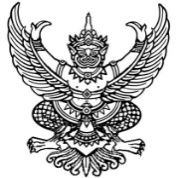 ส่วนราชการ	โรงเรียนสมุทรสาครวุฒิชัยที่ …………………………………..	  วันที่ .......... เดือน ............................. พ.ศ. ...............   	เรื่อง  ขอรับการประเมินผลงานการปฏิบัติงานในหน้าที่ ๓ ด้าน ๑๓ ตัวชี้วัด ปีการศึกษา ๒๕๖๓ ตามหลักเกณฑ์และวิธีการฯ ว ๒๑/๒๕๖๐ เรียน  ผู้อำนวยการโรงเรียนสมุทรสาครวุฒิชัยอ้างถึงหนังสือสำนักงาน ก.ค.ศ. ที่ ศธ ๐๒๐๖.๓/ว ๒๑ ลงวันที่ ๕ กรกฎาคม ๒๕๖๐ เรื่อง หลักเกณฑ์ และวิธีการให้ข้าราชการครูและบุคลากรทางการศึกษา ตำแหน่งครู มีวิทยฐานะและเลื่อนวิทยฐานะ กำหนดให้ ข้าราชการครูและบุคลากรทางการศึกษา ตำแหน่งครู ต้องเข้ารับการประเมินผลงานที่เกิดจากการปฏิบัติหน้าที่ ภาคเรียนละ ๑ ครั้ง โดยภาคเรียนที่ ๑ เป็นการประเมินเพื่อให้คำแนะนำและพัฒนา และภาคเรียนที่ ๒ ให้เป็น การประเมินในภาพรวมทั้งปีนั้นในการนี้ข้าพเจ้า ............................................................... ตำแหน่ง ........... วิทยฐานะ........................มีความประสงค์ขอรับการประเมินผลงานที่เกิดจากการปฏิบัติหน้าที่ (วฐ.๒) ภาคเรียนที่ ๑-๒ ปีการศึกษา ๒๕๖๓ ข้าพเจ้าจึงขอเสนอผลงานที่เกิดจากการปฏิบัติหน้าที่และเอกสารหลักฐานอ้างอิงต่อผู้อำนวยการสถานศึกษา เพื่อรับการประเมินผลงานตามหลักเกณฑ์และวิธีการที่สำนักงาน ก.ค.ศ. กำหนด ในขั้นตอนต่อไปจึงเรียนมาเพื่อโปรดทราบและพิจารณาลงชื่อ ................................................. ผู้ขอรับการประเมิน            (................................................)ความเห็นของหัวหน้ากลุ่มบริหารงานบุคคล........................................................................................................................................................................................................................................................................(ลงชื่อ) ...................................................  (นายวีระพล  เหล็กดี) รองผู้อำนวยการกลุ่มบริหารงานบุคคลวันที่ ........ เดือน ............................ พ.ศ. ................ความเห็นของผู้อำนวยการโรงเรียน................................................................................................................................................................................กำหนดวันประเมิน............................. เวลา ..................(ลงชื่อ) ...................................................  (นางสาวพัฒยา  ปิ่นสากล)รองผู้อำนวยการโรงเรียน รักษาการในตำแหน่งผู้อำนวยการโรงเรียนสมุทรสาครวุฒิชัยวันที่ ........ เดือน ............................ พ.ศ. ................